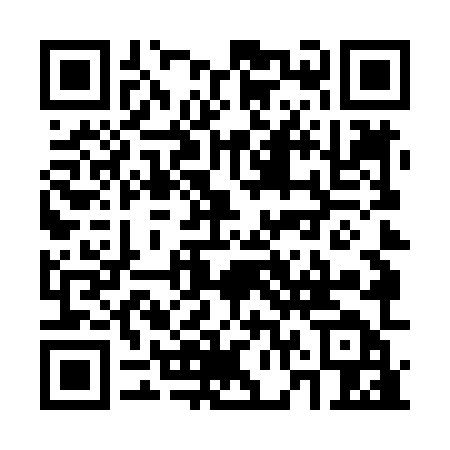 Prayer times for Cresswell Downs, AustraliaWed 1 May 2024 - Fri 31 May 2024High Latitude Method: NonePrayer Calculation Method: Muslim World LeagueAsar Calculation Method: ShafiPrayer times provided by https://www.salahtimes.comDateDayFajrSunriseDhuhrAsrMaghribIsha1Wed5:266:4012:243:416:077:172Thu5:266:4012:243:416:067:163Fri5:266:4112:233:406:067:164Sat5:276:4112:233:406:057:165Sun5:276:4112:233:406:057:156Mon5:276:4212:233:396:047:157Tue5:276:4212:233:396:047:148Wed5:276:4212:233:396:047:149Thu5:286:4312:233:386:037:1410Fri5:286:4312:233:386:037:1411Sat5:286:4312:233:386:027:1312Sun5:286:4412:233:386:027:1313Mon5:296:4412:233:376:027:1314Tue5:296:4412:233:376:017:1215Wed5:296:4512:233:376:017:1216Thu5:296:4512:233:376:017:1217Fri5:306:4512:233:376:007:1218Sat5:306:4612:233:366:007:1219Sun5:306:4612:233:366:007:1120Mon5:306:4612:233:366:007:1121Tue5:316:4712:233:365:597:1122Wed5:316:4712:233:365:597:1123Thu5:316:4712:233:365:597:1124Fri5:316:4812:233:365:597:1125Sat5:326:4812:243:355:597:1126Sun5:326:4912:243:355:597:1127Mon5:326:4912:243:355:587:1128Tue5:336:4912:243:355:587:1129Wed5:336:5012:243:355:587:1130Thu5:336:5012:243:355:587:1131Fri5:336:5012:243:355:587:11